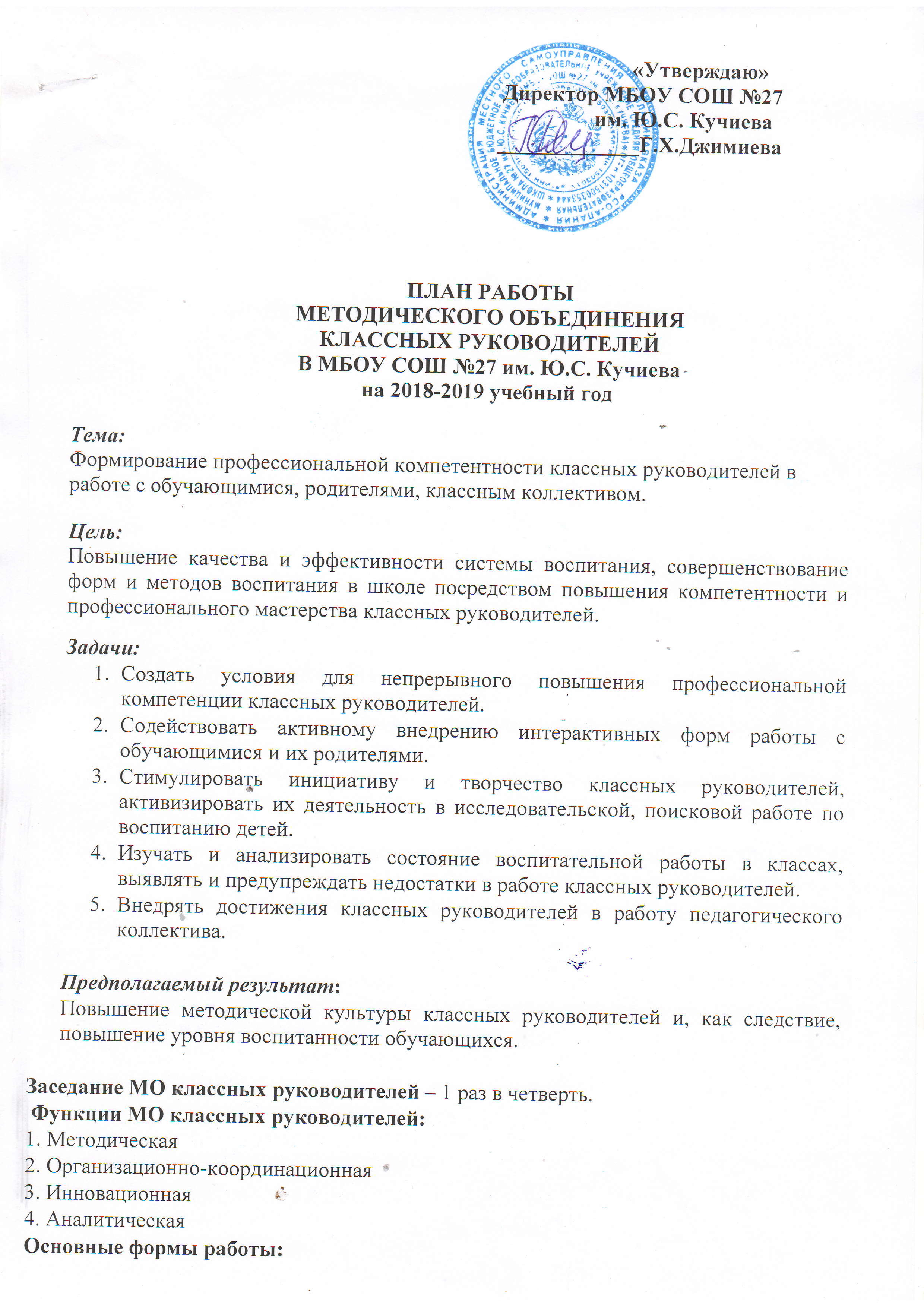 «Утверждаю»                                                       Директор МБОУ СОШ №27                                                                       им. Ю.С. Кучиева                                                      _____________Г.Х.ДжимиеваПЛАН РАБОТЫМЕТОДИЧЕСКОГО ОБЪЕДИНЕНИЯКЛАССНЫХ РУКОВОДИТЕЛЕЙ В МБОУ СОШ №27 им. Ю.С. Кучиева                    на 2018-2019 учебный год Тема:                                                      Формирование профессиональной компетентности классных руководителей в работе с обучающимися, родителями, классным коллективом.Цель:                                                                                                                                                                                      Повышение качества и эффективности системы воспитания, совершенствование форм и методов воспитания в школе посредством повышения компетентности и профессионального мастерства классных руководителей.Задачи:Создать условия для непрерывного повышения профессиональной компетенции классных руководителей.Содействовать активному внедрению интерактивных форм работы с обучающимися и их родителями.Стимулировать инициативу и творчество классных руководителей, активизировать их деятельность в исследовательской, поисковой работе по воспитанию детей.Изучать и анализировать состояние воспитательной работы в классах, выявлять и предупреждать недостатки в работе классных руководителей.Внедрять достижения классных руководителей в работу педагогического коллектива.Предполагаемый результат:Повышение методической культуры классных руководителей и, как следствие, повышение уровня воспитанности обучающихся.Заседание МО классных руководителей – 1 раз в четверть. Функции МО классных руководителей:1. Методическая 2. Организационно-координационная 3. Инновационная 4. Аналитическая Основные формы работы: Работа с нормативными документами: 1. Положение о классном руководителе. Должностная инструкция. 2. Программы воспитания школьников. 3. Методические рекомендации журнала «Классный руководитель». 4. Документация классного руководителя. 5. Современные педагогические диагностики. МО классных руководителей соблюдает: 1. Конвенцию о Правах ребѐнка 2. Конституцию РФ и Законы РФ 3. Указы Президента РФ 4. Решения Правительства РФ 5. Устав школы, Распоряжения и Приказы администрации МБОУ СОШ №27 им. Ю.С. Кучиева Паспорт классного руководителя: 1. План воспитательной работы 2. Диагностические материалы 3. Протоколы родительских собраний 4. Методические материалы 5. Копилка воспитательных мероприятийСрокиТема / Содержание работыОтветственныеСентябрь«Организация воспитательной работы в школе на 2018-2019 учебный год». 1. Анализ работы МО  за 2017-2018 учебный год.2. Планирование работы МО  на 2018-2019 учебный год.2. Целевые установки по организации воспитательной работы на новый учебный год.3. Нормативно-правовое обеспечение воспитательной работы в школе в 2018-2019 учебном году.4. Планирование внеурочной деятельности, работы объединений дополнительного образования и секций.Зам.директора по ВР ,классные руководители,  руководитель МООктябрь1.« Интернет. За и против» « Как распознать ложь?»2.« Культурная личность- цель воспитания и самовоспитания». «Воспитание толерантности»Зам. директора по ВР ,классные руководителиНоябрь«Психолого-педагогическая компетентность классного руководителя как условие успешного партнерства с семьей».1. Организация работы классного руководителя по оптимизации взаимодействия родителей и обучающихся.2. Педагогическая культура семьи и методы ее изучения.3. Содержание и формы проведения родительских собраний. Технологии проведения родительских собраний из опыта работы.Зам.директора по ВР, педагог-психолог,классные руководителиЯнварь«Системный подход к решению проблемы формирования активной гражданской позиции обучающихся»1. Современные воспитательные технологии и формирование активной гражданской позиции.2. Использование возможностей детских общественных объединений для усиления роли гражданско-патриотического воспитания и формирование здорового образа жизни.3. Из опыта работы по формированию активной гражданской позиции.4. Корректировка планов воспитательной работы на второе полугодие.Зам.директора по ВРКлассные руководители Март«Воспитание правового сознания, правовой культуры – неотъемлемый процесс правового воспитания».  1. Понятие правового воспитания. Социально-правовая помощь.2. Взаимодействие семьи и школы в организации правового воспитания обучающихся. Профилактика преступлений и правонарушений среди обучающихся.Зам.директора по ВР,педагог- психолог ,классные руководителиИюнь«Педагогический мониторинг эффективности воспитательного процесса, воспитательной системы». 1.Итоги работы классных коллективов за 2018-2019 учебный год. 2.Результаты диагностических исследований в классных коллективах. 3.Диагностика уровня воспитанности классного коллектива. 4.Анализ деятельности  МО  классных  руководителей  за  2018-20189 учебный  год. 5.Составление  перспективного  плана  работы  МО  классных  руководителей  на  2019-2020  учебный  год.Зам.директора по ВР,классные руководители, педагог- психолог В течение года:Обзор методической литературы по проблемам организации воспитательной деятельности.                                           Создание банка интересных педагогических идей.Обсуждение результатов диагностирования классных коллективов.Участие в массовых мероприятия школы.Консультации для классных руководителей по вопросам ведения документации кл. руководителей, организации работы с учащимися и родителями.В течение года:Обзор методической литературы по проблемам организации воспитательной деятельности.                                           Создание банка интересных педагогических идей.Обсуждение результатов диагностирования классных коллективов.Участие в массовых мероприятия школы.Консультации для классных руководителей по вопросам ведения документации кл. руководителей, организации работы с учащимися и родителями.В течение года:Обзор методической литературы по проблемам организации воспитательной деятельности.                                           Создание банка интересных педагогических идей.Обсуждение результатов диагностирования классных коллективов.Участие в массовых мероприятия школы.Консультации для классных руководителей по вопросам ведения документации кл. руководителей, организации работы с учащимися и родителями.